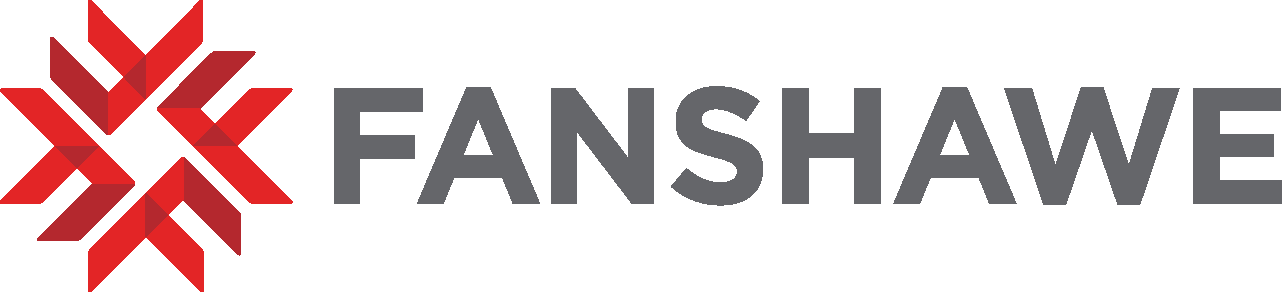 Video/Photography ReleaseI understand and agree that the video or photographs, as well as my name may be released at any time, now or in the future, in the sole discretion of Fanshawe College, for the promotional, administrative or statistical purposes of Fanshawe College, its programs, special events and achievements, for use in all domestic and foreign markets. I hereby authorize and grant absolute and irrevocable right and permission to Fanshawe College to copyright, alter, publish, reproduce, and distribute the information below singularly or in conjunction with other photographs and/or recordings for all forms of advertising, publicity, commercial or other business purposes, and other promotional materials that the Reputation and Brand Management Department deems fit. This may include news releases, feature articles, internal and external publications and brochures, public exhibits, displays and signage, still and motion picture footage, software, electronic or digital communications tools, and other media format now or hereafter known.I hereby release Fanshawe College, and any of its associates or affiliates, their directors, officers, agents, employees and customers, and appointed advertising agencies, their directors, officers, agents and employees from all claims of every kind on account of such use.Shoot Name:Shoot Location:Date:Name:Email:Signature:The information on this form is collected under the legal authority of the Ontario Colleges of Applied Arts and Technology Act, 2002, Ontario Regulation 34/03. The information is used for the promotional, administrative and statistical purposes of the college and/or the ministries and agencies of the Government of Ontario and the Government of Canada.Under the Freedom of Information and Protection of Individual Privacy Act, you have the right to privacy of personal information held by government institutions such as Fanshawe College. Signature on this document authorizes Fanshawe College to release the personal information as indicated and described 